VACCINAZIONE ANTI-COVID19	Agg.to al 27/09/2021MODULO DI CONSENSO (DOSE DI RICHIAMO – “BOOSTER”)                                               	Professionisti sanitari dell’equipe vaccinaleNome e Cognome:Data di nascita:	Luogo di nascita:Residenza:	Telefono:Tessera sanitaria (se disponibile): N.Ho letto, mi è stata illustrata in una lingua nota ed ho del tutto compreso la Nota Informativa redatta dall’Agenzia Italiana del Farmaco (AIFA) del vaccino:_________Ho riferito al Medico le patologie, attuali e/o pregresse, e le terapie in corso di esecuzione.Ho avuto la possibilità di porre delle domande in merito al vaccino e al mio stato di salute ottenendo risposte esaurienti e da me comprese.Sono stato correttamente informato con parole a me chiare. Ho compreso i benefici ed i rischi della vaccinazione, le modalità e le alternative terapeutiche, nonché le conseguenze di un eventuale rifiuto o di una rinuncia alla dose di richiamo (dose “booster”).Sono consapevole che qualora si verificasse qualsiasi effetto collaterale sarà mia responsabilità informare immediatamente il mio Medico curante e seguirne le indicazioni.Accetto di rimanere nella sala d’aspetto per almeno 15 minuti dalla somministrazione del vaccino per assicurarsi che non si verifichino reazioni avverse immediate.Acconsento 	ed 	autorizzo	la somministrazione 	   del 	       vaccino__________Data e Luogo_____________________Firma della Persona che riceve il vaccino o del suo Rappresentante legale_____________________________________________Rifiuto	la somministrazione 	   del 	       vaccino__________Data e Luogo_____________________Firma della Persona che riceve il vaccino o del suo Rappresentante legale_____________________________________________Da compilare a cura del Vaccinando e da riesaminare insieme ai Professionisti Sanitari addetti alla vaccinazione.DATA SECONDA DOSE VACCINAZIONE ANTICOVID-19_____________________________Riferisca eventuali altre patologie o notizie utili sul Suo stato di saluteDATA E LUOGO	FIRMA INTERESSATO/LEGALE RAPP.	VACCINAZIONEALLEGATO 2AL MODULO DI CONSENSO(vaccino) ANTI-COVID-19 - SCHEDA ANAMNESTICA Specifichi di seguito i farmaci, ed in particolare quelli anticoagulanti, nonché gli integratori naturali, le vitamine, i minerali o eventuali medicinali alternativi che sta assumendo: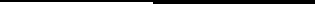 Specifichi di seguito i farmaci, ed in particolare quelli anticoagulanti, nonché gli integratori naturali, le vitamine, i minerali o eventuali medicinali alternativi che sta assumendo:Nome e Cognome:	Telefono:Nome e Cognome:	Telefono:Nome e Cognome:	Telefono:Nome e Cognome:	Telefono:AnamnesiSINONON SOAttualmente è malato?Ha febbre?Soffre di allergie al lattice, a qualche cibo, a farmaci o aicomponenti del vaccino?Se sì, specificare:Ha mai avuto una reazione grave dopo aver ricevuto un vaccino?Soffre di malattie cardiache o polmonari, asma, malattie renali, diabete, anemia o altre malattie del sangue?Si trova in una condizione di compromissione del sistema immunitario? (Esempio: cancro, leucemia, linfoma, HIV/AIDS, trapianto)?Negli ultimi 3 mesi, ha assunto farmaci che indeboliscono il sistema immunitario (esempio: cortisone, prednisone o altri steroidi) o farmaci antitumorali, oppure ha subito trattamenti con radiazioni?Durante lo scorso anno, ha ricevuto una trasfusione di sangue o prodotti ematici, oppure le sono stati somministrati immunoglobuline (gamma) o farmaci antivirali?Ha avuto attacchi di convulsioni o qualche problema al cervello o al sistema nervoso?Ha ricevuto vaccinazioni nelle ultime 4 settimane?Se sì, quale/i? 	 Per le donne:- è incinta o sta pensando di rimanere incinta nel mese successivo alla prima o alla seconda somministrazione?- sta allattando?Sta assumendo farmaci anticoagulanti?Anamnesi COVID-correlataSINONON SONell'ultimo mese è stato in contatto con una persona contagiata da Sars-CoV-2 o affetta da COVID-19?Manifesta uno dei seguenti sintomi:Tosse/raffreddore/febbre/dispnea o sintomi simil-influenzali?Mal di gola/perdita dell'olfatto o del gusto?Dolore addominale/diarrea?Lividi anormali o sanguinamento/arrossamento degli occhi?Ha fatto qualche viaggio internazionale nell'ultimo mese?Test COVID-19:Nessun test COVID-19 recenteTest COVID-19 negativo(Data:	)Test COVID-19 positivo(Data:	)In attesa di test COVID-19(Data:	)